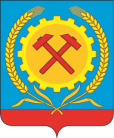 СОВЕТ НАРОДНЫХ ДЕПУТАТОВ ГОРОДСКОГО ПОСЕЛЕНИЯГОРОД ПОВОРИНО ПОВОРИНСКОГО МУНИЦИПАЛЬНОГОРАЙОНА ВОРОНЕЖСКОЙ ОБЛАСТИРЕШЕНИЕ От  31.03.2023. № 207       В соответствии Гражданским кодексом Российской Федерации, Федеральным законом   от 06.10.2003 № 131-ФЗ «Об общих принципах организации местного самоуправления в Российской Федерации, Федеральным законом от 14.11.2002 «161-ФЗ «О государственных и муниципальных унитарных предприятиях», Уставом городского поселения город Поворино  Совет народных депутатов городского поселения город Поворино Поворинского муниципального района Воронежской области решил:     1.Ликвидировать муниципальное унитарное предприятие «Город», расположенное по адресу: 397350, Воронежская область, г.Поворино, ул.Крупской,6 (ОГРН 114366807653, ИНН 3623007497, КПП 362301001).    2. Администрации городского поселения город Поворино:- создать  ликвидационную комиссию  муниципального унитарного предприятия  «Город» и утвердить ее состав;  - утвердить план мероприятий по ликвидации муниципального унитарного предприятия  «Город» в соответствии с действующим законодательством.    3. Настоящее решение вступает в силу  после его опубликования.Глава городского поселения город Поворино Поворинского муниципального района Воронежской области                                                                             В.П. Буравлев